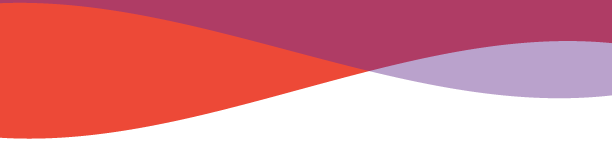 FOOD PANTRY WISH LISTCanned Protein: chicken, chill, pork, salmonOther Proteins: sugar-free peanut butterDried Beans: black, garbanzo, great northern, Lima, navy or small whites, pink, pinto, red, red kidneyDried Rice: whole-grain brown riceDried Herbs: all/anyNuts: Acorn, almond, cashew, peanut, pecan and othersCanned Sugar-Free FruitsLow sodium canned soupsLow sodium canned vegetablesWhole-grain cerealsDry whole-wheat pastaJuices: Ensure, Boost, 100% Fruit Juice, NO GrapefruitCondiments: Ground coffee, powder creamer, sugar, ketchup, mayonnaise, mustard, low-fat salad dressings, flour, baking soda, dry yeast, oils, salt, pepper, spices and herbsFor our client’s health, we try to limit high sodium content and high sugar items.When possible, pop-top cans are preferred